Le magicien d’Oz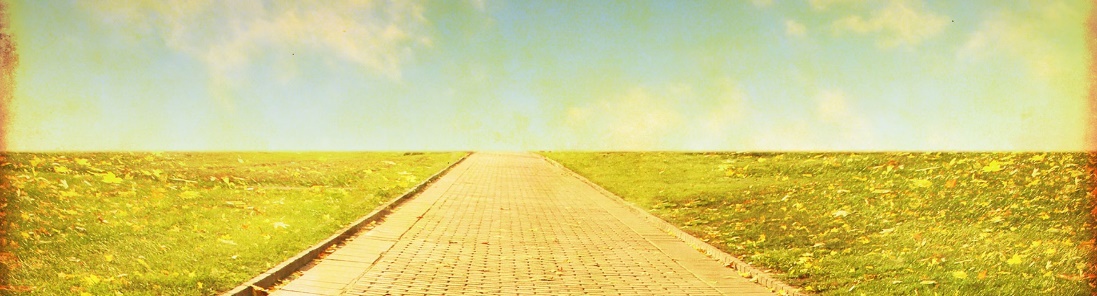 lecture de phrasesRemets les phrases dans l’ordre et colle- les sur ton cahier. Le magicien d’Ozlecture de phrasesRemets les phrases dans l’ordre et colle- les sur ton cahier. Le magicien d’Ozlecture de phrasesRemets les phrases dans l’ordre et colle- les sur ton cahier. Le magicien d’Ozlecture de phrasesRemets les phrases dans l’ordre et colle- les sur ton cahier. Le magicien d’Ozlecture de phrasesRemets les phrases dans l’ordre et colle- les sur ton cahier. Le magicien d’Ozlecture de phrasesRemets les phrases dans l’ordre et colle- les sur ton cahier. Le magicien d’Ozlecture de phrasesRemets les phrases dans l’ordre et colle- les sur ton cahier. Le magicien d’Ozlecture de phrasesRemets les phrases dans l’ordre et colle- les sur ton cahier. Le magicien d’Ozlecture de phrasesRemets les phrases dans l’ordre et colle- les sur ton cahier. Le magicien d’Ozlecture de phrasesRemets les phrases dans l’ordre et colle- les sur ton cahier. Le magicien d’Ozlecture de phrasesRemets les phrases dans l’ordre et colle- les sur ton cahier. Le magicien d’Ozlecture de phrasesRemets les phrases dans l’ordre et colle- les sur ton cahier. La maison de Dorothy se pose dans le monde d’Oz.Dorothy rencontre une gentille sorcière qui lui donne des souliers.Dorothy est au Kansas avec Toto.Dorothy part sur la route de briques jaunes pour aller rencontrer le magicien d’Oz.Un grosse tempête fait s’envoler la maison de Dorothy.La maison de Dorothy écrase une méchante sorcière.Dorothy et Toto marchent sur la route de briques jaunes.L’épouvantail dit à Dorothy qu’il veut avoir un cerveau.L’épouvantail décide d’aller à la cité d’Émeraude avec Dorothy et Toto.Dorothy et Toto passent à côté d’un champ où il y a un épouvantail.Dorothy dit à l’épouvantail que le magicien d’Oz pourra peut-être lui donner un cerveau.L’épouvantail demande de l’aide à Dorothy pour descendre de son poteau.Le bûcheron raconte à Dorothy qu’il n’a plus de cœur pour aimer depuis que la sorcière l’a transformé.Dorothy, l’épouvantail et Toto arrivent dans une forêt.Le bûcheron décider d’aller voir Oz pour lui demander un cœur. Il part avec Dorothy et ses amis.En marchant dans la forêt, ils trouvent un homme en fer blanc.Dorothy met de l’huile dans les articulation du bûcheron pour qu’il puisse bouger.L’homme en fer blanc leur explique qu’il est resté sous la pluie et qu’il a rouillé.Un lion saute sur la route devant Dorothy et ses amis. Il essaye de leur faire peur.Dorothy propose au lion d’aller voir le magicien d’Oz pour lui demander de lui donner du courage.Dorothy, Toto, l’épouvantail, le bûcheron et le lion partent pour aller voir Oz.Le lion se met à pleurer car il n’arrive à faire peur à personne.Les cinq compagnons sont poursuivis par des bêtes mais ils arrivent à s’échapper.Dorothy et ses amis marchent sur la route de briques jaunes.Le bûcheron et l’épouvantail disent au lion de courir pour qu’il ne s’endorme pas.Dorothy et ses amis marchent dans la forêt. Ils arrivent devant un champ de fleurs.Le bûcheron aide la reine des souris qui était poursuivie par un chat.Dorothy et ses amis commencent à marcher dans le champ de pavots.Les souris vont chercher le lion qui s’était endormi dans le champ.Le bûcheron et l’épouvantail portent Dorothy et Toto qui se sont endormis.Dorothy et ses amis vont dans le château du magicien d’Oz pour le rencontrer.L’épouvantail, le bûcheron et le lion demandent eux aussi de l’aide au magicien d’Oz.A chaque fois le magicien répond qu’il les aidera s’ils vont d’abord tuer la méchante sorcière de l’Ouest.Alors Dorothy et ses amis s’en vont au pays de la méchante sorcière de l’Ouest.Dorothy demande au magicien d’Oz de l’aider à rentrer au Kansas.Dorothy et ses amis arrivent à la cité d’Émeraude.Le bûcheron tue les loups de la sorcière.Enfin la méchante sorcière demande à ses singes ailés d’aller chercher Dorothy et le lion.La méchante sorcière de l’Ouest demande à ses loups d’aller tuer Dorothy et ses amis.L’épouvantail tue les corbeaux de la sorcière.Les singes tuent le bûcheron et l’épouvantail et ils enlèvent Dorothy, le lion et Toto.Ensuite la méchante sorcière envoie ses corbeaux pour crever les yeux à Dorothy et ses amis.La sorcière essaye de prendre les souliers d’argent à Dorothy.La sorcière fond.La sorcière oblige Dorothy er Toto à faire la vaisselle dans sa cuisine.La méchante sorcière de l’Ouest est morte.Dorothy fait la vaisselle tous les jours et, la nuit, elle va donner à manger au lion en cachette.Dorothy jette de l’eau sur la sorcière.Dorothy et le lion vont chercher et réparer le bûcheron et l’épouvantail.Les singes ailés emmènent Dorothy et ses amis à la cité d’Émeraude.Dorothy et ses amis se perdent sur la route pour retourner à la cité d’Émeraude.Dorothy appelle les singes ailés.Dorothy délivre le lion et les esclaves de la sorcière.Dorothy et ses amis décident de retourner à la cité d’Émeraude voir le magicien d’Oz.Oz explique qu’il n’est pas un magicien, il ne peut pas aider Dorothy et ses amis.Dorothy et ses amis vont au palais pour parler au magicien d’Oz.Oz raconte qu’il est arrivé au pays d’Oz en montgolfière.Toto tire sur un rideau et Dorothy et ses amis découvrent Oz qui était caché derrière.Oz dit à Dorothy et ses amis de revenir le lendemain.Les cinq compagnons son très déçus.Ensuite, il fabrique une montgolfière pour aider Dorothy à rentrer au Kansas.C’est le moment de partir, Oz, Dorothy et Toto se préparent à monter dans la montgolfière.Oz fabrique un cerveau pour l’épouvantail, un cœur pour le bûcheron et une potion de courage pour le lion.Dorothy décide d’aller demander de l’aide à Glinda.Mais Toto s’échappe et Dorothy court après Toto.La montgolfière s’envole sans Dorothy !Glinda explique à Dorothy que ses souliers ont le pouvoir de la ramener au Kansas.Dorothy apparait devant sa ferme au Kansas et ses souliers disparaissent.Les singes ailés emmènent Dorothy chez Glinda, la gentille sorcière du Sud.Alors Dorothy dit au revoir à ses amis.Dorothy et Toto sont de retour chez eux.Dorothy tape trois fois les talons de ses souliers et dit qu’elle veut rentrer chez elle.